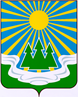 МУНИЦИПАЛЬНОЕ ОБРАЗОВАНИЕ«СВЕТОГОРСКОЕ ГОРОДСКОЕ ПОСЕЛЕНИЕ» ВЫБОРГСКОГО РАЙОНА ЛЕНИНГРАДСКОЙ ОБЛАСТИСОВЕТ ДЕПУТАТОВтретьего созываРЕШЕНИЕот 09.02.2022 года			№ 4Об утверждении отчета«Об исполнении прогнозного плана-программыприватизации муниципального имущества МО «Светогорское городское поселение» за 2021 годЗаслушав отчет «Об исполнении прогнозного плана-программы приватизации муниципального имущества МО «Светогорское городское поселение» за 2021 год», совет депутатов:РЕШИЛ:1. Утвердить отчет «Об исполнении прогнозного плана-программы приватизации муниципального имущества МО «Светогорское городское поселение» за 2021 год», согласно Приложению.2. Опубликовать настоящее Решение в газете «Вуокса», в сетевом издании «Официальный вестник муниципальных правовых актов органов местного самоуправления муниципального образования «Выборгский район» Ленинградской области (npavrlo.ru) и разместить на официальном сайте МО «Светогорское городское поселение» (mo-svetogorsk.ru).3. Настоящее Решение вступает в силу после его официального опубликования в газете «Вуокса».4. Контроль за исполнением данного Решения возложить на постоянную действующую комиссию по экономике, бюджету и контролю за использованием муниципальной собственности.Глава муниципального образования                                               И.В. Иванова«Светогорское городское поселение»Рассылка: дело, ОУИ, администрация, прокуратура, Официальный вестник, сайт, газета «Вуокса»	Приложение к  решению совета депутатов МО «Светогорское городское поселение» от 09.02.2022 г. № 4 Отчетоб исполнении прогнозного плана-программы приватизации муниципального имущества муниципального образования «Светогорское городское поселение»Выборгского района Ленинградской области за 2021 годВ соответствии с решением совета депутатов МО «Светогорское городское поселение» от 18.02.2021 года № 4 «Об утверждении прогнозного плана-программы приватизации муниципального имущества на 2021 год» планировалось осуществить приватизацию следующих объектов муниципального имущества:    1. Перечень объектов недвижимого имущества, включенных в прогнозный план-программу приватизации на 2021 год, для выставления на торги:2. Движимое имущество, автотранспортное средство, включенное в план-программу приватизации на 2021 год, для выставления на торги (аукцион):Микроавтобус Форд Транзит, организация – изготовитель ТС: ООО «СТ Нижегородец», страна Россия, год выпуска – 2009 год, цвет – белый, пробег, км: 289828, тип двигателя – дизельный, экологический класс – четвертый, разрешенная максимальная масса – 4250 кг, масса без нагрузки – 2704 кг, паспорт транспортного средства (ТС): 52 МТ 970153.В 2021 году была осуществлена приватизация следующих объектов:1. Перечень объектов недвижимого имущества, включенных в прогнозный план-программу приватизации на 2021 год, для выставления на торги:Рыночная оценка стоимости объектов была произведена независимым оценщиком в соответствии с Федеральным законом от 29 июля 1998 года №135-ФЗ «Об оценочной деятельности в Российской Федерации».2. Приватизация муниципального имущества, включенного в прогнозный план-программу приватизации на 2021 год не была осуществлена:В результате приватизации муниципального имущества, по ранее заключенным договорам купли-продажи, в количестве 4 штук, в бюджет МО «Светогорское городское поселение» в 2021 году поступило 1 958 623,72 рублей.В результате приватизации муниципального имущества, согласно прогнозного плана-программы приватизации, осуществленной в 2021 году, в бюджет МО «Светогорское городское поселение» поступило 8 963 000,00 рублей.Итого, в результате приватизации муниципального имущества, осуществленной в 2021 году, и по ранее заключенным договорам купли-продажи, всего по 7 объектам и 2 земельным участкам, в бюджет МО «Светогорское городское поселение» за 2021 год поступило 11 620 820,46 рублей (Одиннадцать миллионов шестьсот двадцать тысяч восемьсот двадцать) рублей 46 копеек.№ п/пНаименование объектаАдресГод пост-ройкиПлощадьобъекта, кв.м.Стоимость, руб.1Здание кинотеатра «Заря» с подвалом, кадастровый номер: 47:02:0000000:218с земельным участком, категория земель: земли населенных пунктов, разрешенное использование: под здание кинотеатра «Заря» с подвалом, общая площадь 7 000 кв.м., кадастровый номер: 47:02:0101002:519Ленинградская область, Выборгский район, г. Светогорск, ул. Лесная, д. 7а 19891271,4площадь земельного участка7 000,0В соответствии с рыночной стоимостью2Нежилые помещения кадастровый номер 47:02:0101002:826Ленинградская область, Выборгский район, г. Светогорск, ул. Победы, д. 31, пом. 1 До 1940380,9В соответствии с рыночной стоимостью№ п/пНаименование объектаАдресГод пост-ройкиПлощадьобъекта, кв.м.Стоимость, руб.1Здание кинотеатра «Заря» с подвалом, кадастровый номер: 47:02:0000000:218с земельным участком, категория земель: земли населенных пунктов, разрешенное использование: под здание кинотеатра «Заря» с подвалом, общая площадь 7 000 кв.м., кадастровый номер: 47:02:0101002:519Ленинградская область, Выборгский район, г. Светогорск, ул. Лесная, д. 7а 19891271,4площадь земельного участка7 000,06 263 000,00(единовременный платеж)2Нежилые помещения кадастровый номер 47:02:0101002:826Ленинградская область, Выборгский район, г. Светогорск, ул. Победы, д. 31, пом. 1 До 1940380,92 700 000,00(единовременный платеж)№ п/пНаименование объектаГод выпускаПримечание1Автотранспортное средство – Микроавтобус Форд Транзит, организация – изготовитель ТС: ООО «СТ Нижегородец», страна Россия, цвет – белый, пробег, км: 289828, тип двигателя – дизельный, экологический класс – четвертый, разрешенная максимальная масса – 4250 кг, масса без нагрузки – 2704 кг, паспорт транспортного средства (ТС): 52 МТ 970153.2009Аукцион назначенный на 20.10.2021г. не состоялся. Заявок на участие в аукционе не поступило.Продажа посредством публичного предложения назначенная на 14.12.2021г. не состоялась. Заявок на участие в торгах не поступило.